Roswell North Elementary 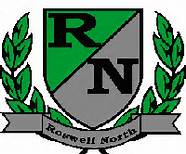 School Governance CouncilMeeting Date:     March 2, 2017Meeting Time:     3:30-5:00 pmMeeting Location:  RNE conference roomAgendaTopicFacilitatorDurationOpening – RNE ‘Share’Jay5 minutesAction Items:Approve February minutesApprove March agendaSara5 minutesTeam Report Reviews PTA, Foundation, Dads ClubAll5 minutesSGC Initiative(s) – Updates and Action ItemsUpdate on elections and increasing voter turnout (voting March 22-28)Update on website revisions from communications committeeRevisit dashboard planAmy, David, Patty20 minutesCalendar Review and Update Review and update communications scheduleAmy5 minutesNext StepsConfirm agenda and action items for next meetingBrittney5 minutes